от 29 апреля 2015 года									     № 129-рО внесении изменений в распоряжение администрации городского округа город Шахунья Нижегородской области от 25 февраля 2014 года № 168-р «Об утверждении списка ответственных за межуровневое и межведомственное взаимодействие при предоставлении муниципальных услуг на территории городского округа город Шахунья Нижегородской области»В связи с кадровыми изменениями:1. В распоряжение администрации городского округа город Шахунья Нижегородской области от 25 февраля 2014 года № 168-р «Об утверждении списка ответственных за межуровневое и межведомственное  взаимодействие при предоставлении муниципальных услуг на территории городского округа город Шахунья Нижегородской области» внести следующие изменения:1.1. Пункт 1 списка ответственных за межуровневое и межведомственное  взаимодействие при предоставлении муниципальных услуг на территории городского округа город Шахунья Нижегородской области изложить в следующей редакции:«1. В сфере образования: Мухаматчин Рифат Петрович – начальник отдела образования администрации городского округа город Шахунья Нижегородской области»;1.2. Пункт 2 списка ответственных за межуровневое и межведомственное  взаимодействие при предоставлении муниципальных услуг на территории городского округа город Шахунья Нижегородской области изложить в следующей редакции: «2. В сфере жилищно-коммунального хозяйства: - Смирнов Андрей Сергеевич — начальник отдела промышленности, транспорта, связи, жилищно - коммунального хозяйства и энергетики администрации  городского округа город Шахунья Нижегородской области;- Вахтанин Максим Сергеевич — начальник отдела архитектуры и капитального строительства администрации  городского округа город Шахунья Нижегородской области;- Догадин Валерий Васильевич — начальник Шахунского территориального отдела администрации  городского округа город Шахунья Нижегородской области;- Балякин Сергей Николаевич - начальник Вахтанского территориального отдела администрации  городского округа город Шахунья Нижегородской области;- Пошалова Наталья Юрьевна - начальник Сявского территориального отдела администрации  городского округа город Шахунья Нижегородской области;- Киселева Елена Аркадъевна - начальник Акатовского территориального отдела администрации  городского округа город Шахунья Нижегородской области;- Целиков Сергей Михайлович - начальник Лужайского территориального отдела администрации  городского округа город Шахунья Нижегородской области;- Чистякова Нина Николаевна - начальник Хмелевицкого территориального отдела администрации  городского округа город Шахунья Нижегородской области;-  Цветкова Надежда Викторовна - начальник Красногорского территориального сектора администрации  городского округа город Шахунья Нижегородской области;- Кузнецов Александр Геннадьевич - начальник Туманинского территориального сектора администрации городского округа город Шахунья Нижегородской области.»1.3. Пункт 4 списка ответственных за межуровневое и межведомственное  взаимодействие при предоставлении муниципальных услуг на территории городского округа город Шахунья Нижегородской области изложить в следующей редакции: «4. В сфере культуры:- Перминов Андрей Павлович — начальник отдела по культуре, спорту и молодежной политике администрации городского округа город Шахунья Нижегородской области.»1.4. Пункт 5 списка ответственных за межуровневое и межведомственное  взаимодействие при предоставлении муниципальных услуг на территории городского округа город Шахунья Нижегородской области изложить в следующей редакции:«5. В сфере архивного дела: - Золотова Наталья Александровна — начальник сектора по делам архивов администрации  городского округа город Шахунья Нижегородской области.»2. Начальнику общего отдела администрации городского округа город Шахунья обеспечить размещение настоящего распоряжения на официальном сайте администрации городского округа город Шахунья Нижегородской области.3. Настоящее распоряжение вступает в силу со дня его официального опубликования на сайте администрации городского округа город Шахунья Нижегородской области4. Контроль за исполнением настоящего распоряжения оставляю за собой.Глава администрации городскогоокруга город Шахунья								     В.И.Романюк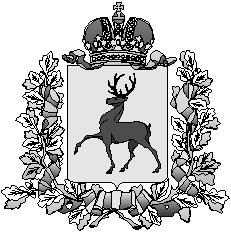 Администрация городского округа город ШахуньяНижегородской областиР А С П О Р Я Ж Е Н И Е